Strakonice dne: 7. 9. 2017Objednací listč. 144/17/7 Předmět objednávky 	Množství	Předpokl. cena Kč 	Celkem (s DPH): 	200 000,00 Kč Popis objednávky:Termín dodání : 31. 10. 2017 Vyřizuje: Ing. Jana Narovcová														Bankovní spojení: ČSOB, a.s., č.ú.: 182050112/0300	IČ: 00251810		DIČ: CZ00251810	Upozornění:	Na faktuře uveďte číslo naší objednávky.			Kopii objednávky vraťte s fakturou.			Schválil:	Ing. Jana Narovcová	vedoucí odboru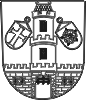 Město  StrakoniceOdbor majetkovýDodavatel:Ing.arch. ZÁKOSTELECKÝ JANP. Bezruče 632386 01  StrakoniceIČ: 16822684 , DIČ: Zpracování prověřovací studie možností výhledového využití Domu kultury ve Strak1ks200 000,00Tel. kontakt:383 700 300E-mail:jana.narovcova@mu-st.cz